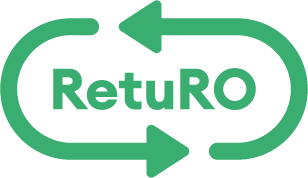 GHID COMANDĂ E-SHOP DACĂ NU ESTE POSIBILĂ PLASAREA COMENZII DIN PORTAL, DIN CONTUL UTILIZATORULUIPentru comercianți Domeniul de aplicareScopul acestui document este de a oferi îndrumări în ceea ce privește comandarea kitului de lansare GRATUIT sau a accesoriilor de colectare din e-shop-ul RetuRO daca nu este posibila plasarea comenzii din portal, din contul utilizatorului. Pasii pentru completarea comenzii Pasul 1 : Descarcarea de pe site a documentului « Borderoul de comanda kit de lansare si accesorii de colectare »Pe site-ul https://returosgr.ro/    , in sectiunea «  Comercianti » , zona «  Documente utile » gasiti          « Borderoul de comanda kit de lansare si accesorii de colectare » care este necesar sa il completati.Pasul 2 : Identificare tip kit potrivit : In sheet-ul “componenta kit-uri”, gasiti tipul de kit potrivit pentru metoda de colectare pe care o veti folosi : manual sau automat. Daca ati ales metoda automata si aveti un aparat de tip RVM, va rugam sa verificati modelul pe care il aveti si sa identificati ce kit este potrivit. Pasul 3 : Completarea comenzii : Completati pe spatiile colorate cu galben. Am lasat un si un model ca sa va fie mai usor. Va rugam sa adaugati toate punctele de colectare, in cazul in care aveti mai multe. Atentie la adresa de livrare, datele trebuie sa fie corecte astfel incat sa putem livra coletul. Trimiterea comenzii Pe site-ul https://returosgr.ro/ , in sectiunea «  Comercianti » , zona «  Documente utile » gasiti          « Borderoul de comanda kit de lansare si accesorii de colectare » pe care este necesar sa il completati. Dupa completare, va rugam sa transmiteti borderoul de comanda catre comenzi@returosgr.roVa vom confirma primirea emailului si un numar de comanda alocat, ca sa puteti urmari livrarea.De la transmiterea comenzi, livrarea se va face prin FAN Courier si va ajunge la dvs in aproximativ 3-5 zile lucratoare.Facturarea comenzii In cazul kitului de lansare GRATUIT factura cu valoare 0 lei se va emite in maxim 30 zile de la livrare si o veti primi pe e-mail, de la colegii nostrii.In cazul unei comenzi de accesorii de colectare, costul acestor consumabile este acoperit de Administratorul SGR prin tariful de gestionare, stabilit prin H.G. 1074 / 2021, pe care RetuRO îl plătește lunar comercianților operatori ai punctelor de returnare, pentru ambalajele colectate și returnate de către aceștia.Pentru facturile aferente sacilor si sigiliilor se va aplica cu prioritate un proces de compensare dacă până în momentul scadenței va exista o obligație de plată din partea RetuRO, conform contractului încheiat între părți. În cazul în care după compensare rămâne o diferență de plată, aceasta se va achita respectând termenele de plată prevăzute în contract.